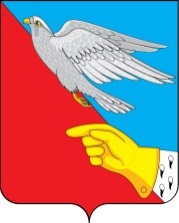 РОССИЙСКАЯ ФЕДЕРАЦИЯСОВЕТ ВАСИЛЬЕВСКОГО СЕЛЬСКОГО ПОСЕЛЕНИЯчетвертого созываШуйского муниципального района Ивановской области155926, Ивановская область, Шуйский район, с. Васильевское, ул. Советская, д.1т./ факс 8 (49351)34-183 эл. почта: wasiladmin@ivreg.ruРЕШЕНИЕот « 30 » сентября 2021 г.                                                                              № 3О внесении изменений и дополнений в приложение № 1 к положению об оплате труда муниципальных служащих Васильевского сельского поселения Шуйского муниципального района, утвержденного решением Совета Васильевского сельского поселения  № 2 к протоколу 9 от 26.12.2017 года « Об утверждения положения об оплате труда муниципальных служащих Васильевского сельского поселения Шуйского муниципального района»В соответствии с Постановлением Правительства Ивановской области №451-п от 23.09.2021 года «Об индексации заработной платы работникам областных государственных учреждений Ивановской области и работникам органов государственной власти Ивановской области»,  Совет Васильевского сельского поселения Шуйского муниципального районаРЕШИЛ:Произвести индексацию заработной платы муниципальных служащих Администрации Васильевского сельского поселения Шуйского муниципального района, повысив  с 01.10.2021 года на 4,0 % размеры минимальных окладов. Приложение № 1  к положению об оплате труда муниципальных служащих Васильевского сельского поселения Шуйского муниципального района изложить в следующей редакции:Размеры тарифных ставок (окладов) муниципальных служащих администрации Васильевского сельского поселения2.Настоящее решение вступает в силу с 1 октября 2021 года.Глава Васильевского сельского поселения			        А.В. КуриловПредседатель Совета Васильевского сельского поселения                                           М.В. Благина№ п/пДолжность (специальность, профессия), разряд, класс (категория) квалификацииДолжностной окладруб.Размер ежемесячного денежного поощрения (в должностных окладах)1Зам. глава администрации8718,001,12Начальник финансового отдела7179,001,253Главный специалист6707,001,24Ведущий специалист6119,000,7